Mohammed Olufemi Rafiu 17/sci01/049Practice question 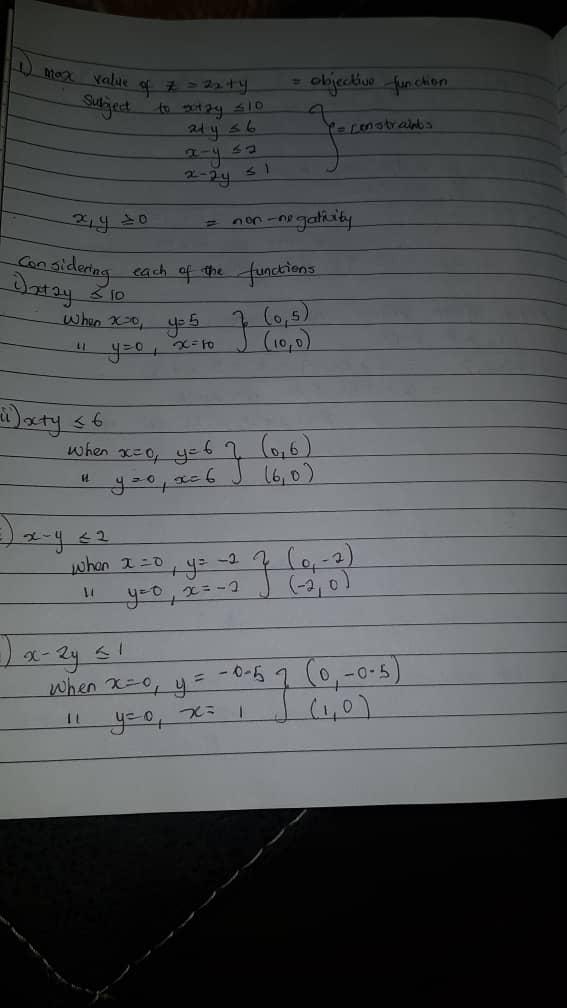 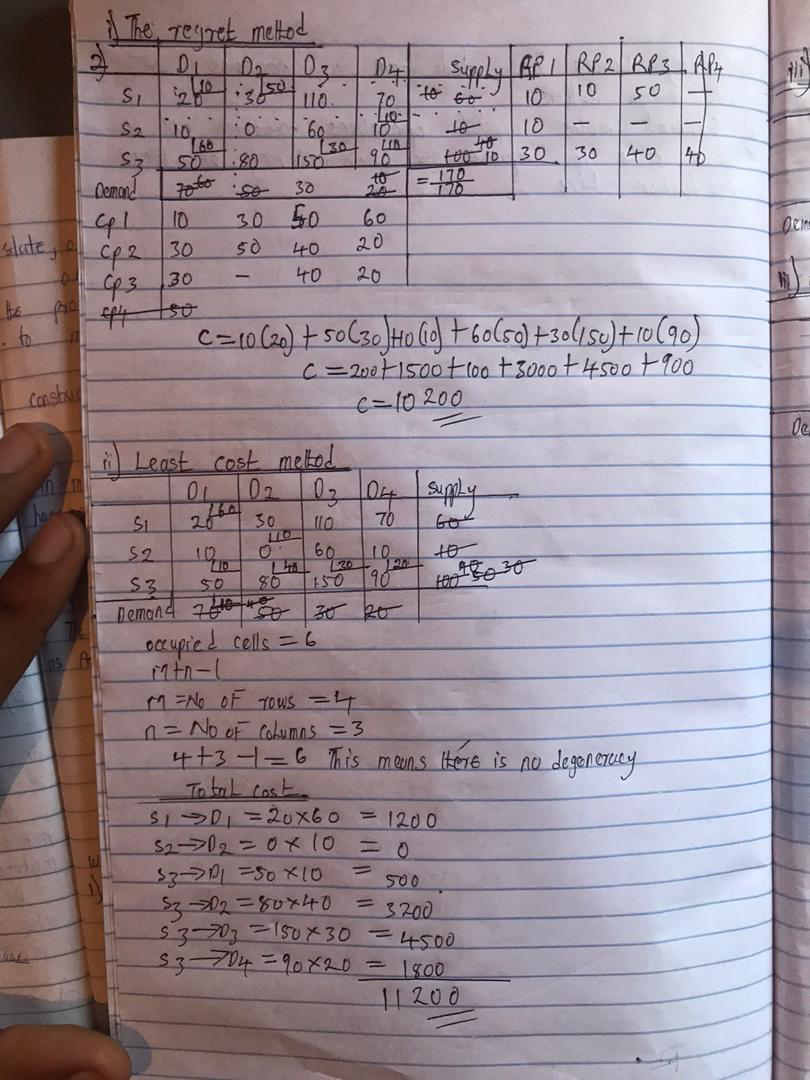 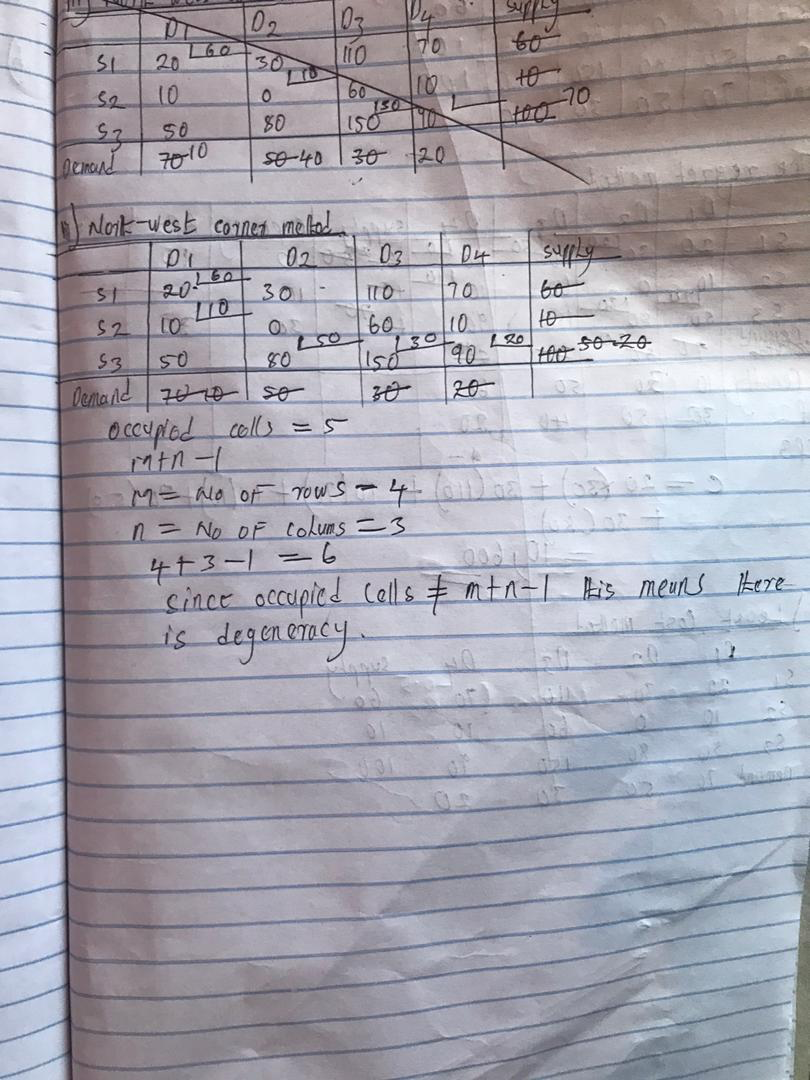 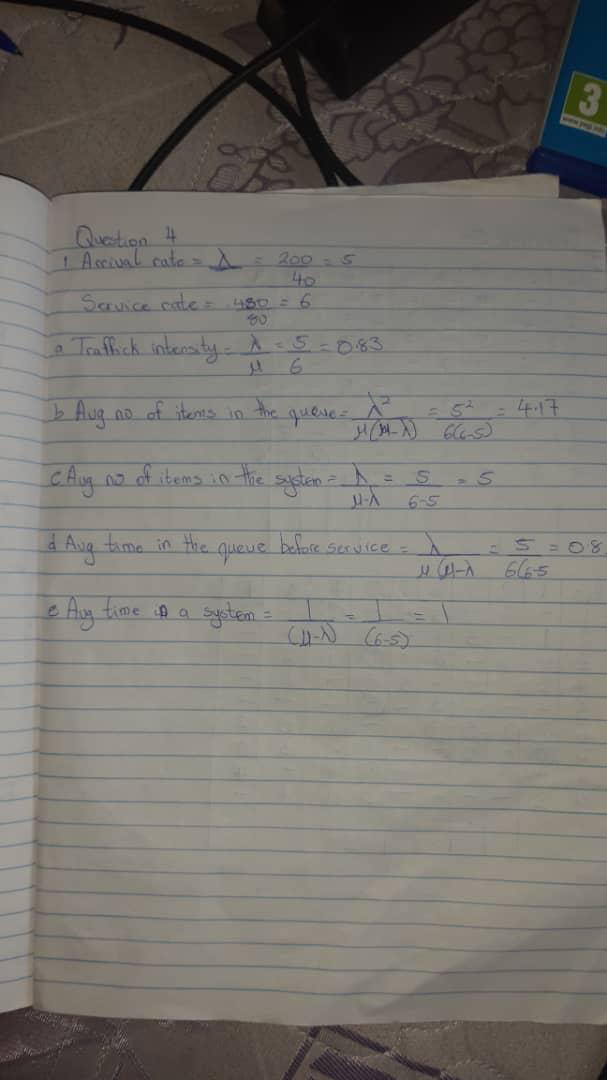 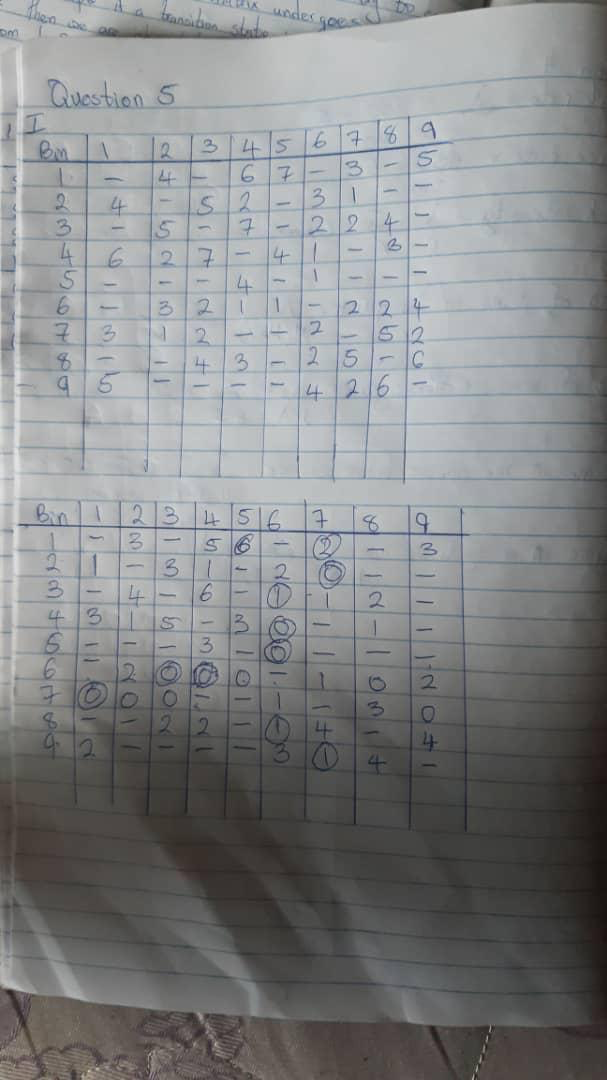 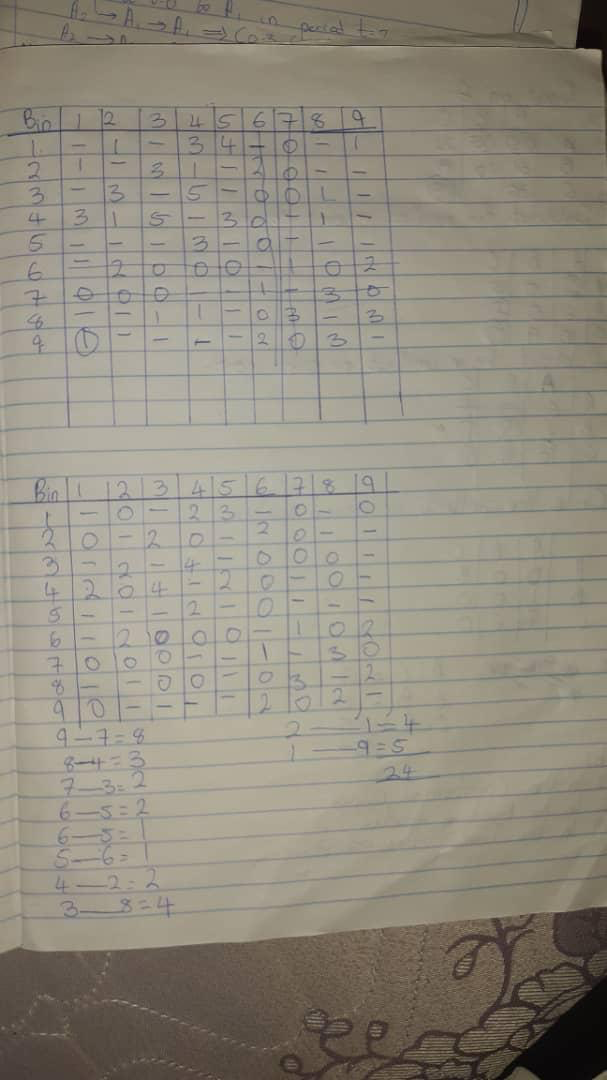 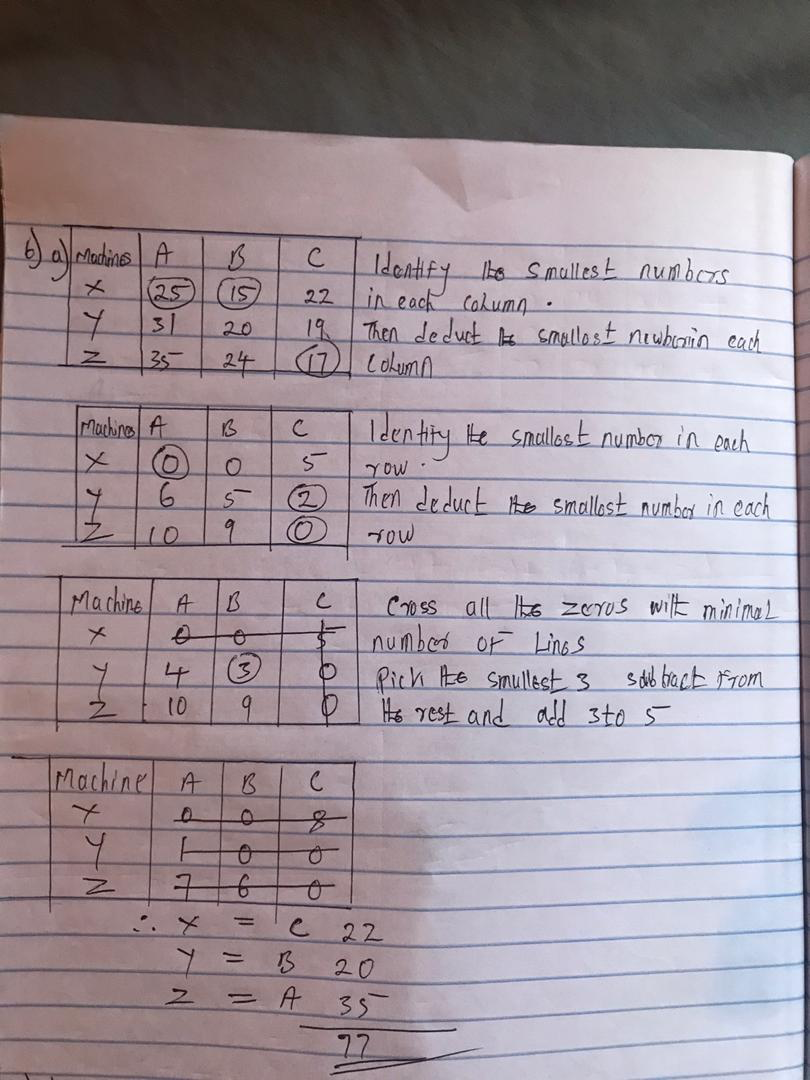 